“Inspire and Empower: Teaching Toward Tomorrow”ICTFL Fall Conference 2022      October 13, 14, 15   NIU Naperville Conference Center ILLINOIS COUNCIL ON THE TEACHING OF FOREIGN LANGUAGES,  Box 64,  Oglesby, IL 61348        815-863-5181REGISTER ONLINE at www.ictfl.org by October 4.(or use this Registration Form to mail in with payment by September 27)Registration questions can be addressed to ictfl.director@gmail.com or ictfl.confcoordinator@gmail.com .Credit card registration accepted only online  -  No purchase orders acceptedISBE REQUIRES IEIN IF PD CREDIT IS TO BE AWARDED.  (NO CREDIT CAN BE AWARDED WITHOUT IT.) Name  _____________________________________________________                        IEIN  _______________________Home                                                                                                                           School orAddress  ___________________________________________________    Affiliation _________________________________Town &								     SchoolZip            __________________________________________________    Address  ___________________________________ICTFL Region orIllinois County     ___________________________                                                         ____________________________________Preferred                                                                                                                   Language(s) &Email      __________________________________________________      Levels Taught _______________________________TwitterHandle  __________________________________________________	                            _________________________________Phone  __________________________________________________                               __________________________________Registration fee includes     ✓  PDs for all sessions attended         ✓  breakfast and beverage breaks		✓  luncheon(s)            ✓  access to the exhibit hall          ✓  full day(s) of presentations			                   ✓  Friday Awards Program  5:30-6:50 pmMembership year is July 1 – June 30.Scholarship opportunity for full-time students, teachers in their 1st through 5th year of teaching, BIPOC, travel from Region 5 (far southern Illinois):  You qualify for a rebate of half of your registration fee through our FUND for the FUTURE.   Go to http://www.ictfl.org/awards--scholarships.html  for information.  (Due Sept. 23)                 AWARDS PROGRAM     5:30-6:50 pm, Fri., Oct. 14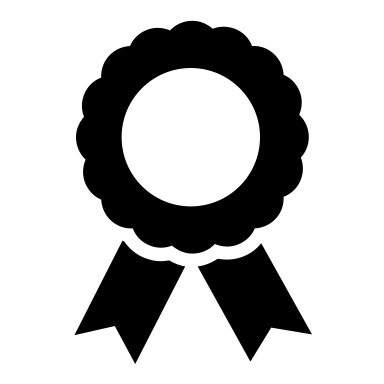                           Please join us in honoring our many award winners.                          Awards Program in Auditorium beginning at 5:30.  Guests are welcome.                        I am an award winner who will be attending.	           As an award winner, I will be bringing a guest(s) who will not be registered for the Conference.                               Guest(s):  (1)_________________________________     (2)__________________________________	           I will attend to applaud my colleagues.  I will be a registered attendee at the Conference.                  THREE-DAY ATTENDANCE PACKAGE       (THURSDAY, FRIDAY, and SATURDAY)	Registrants get free access to session recordings of Fri. & Sat., Oct. 14 & 15, approximately 39 out of 61 sessions.Please indicate your registration category:CURRENT TEACHERS	☐  current Regular Member holding 2022-2023 membership …………………………………………………….…………..$350.00		☐  not current Regular Member so including 1 yr. dues.………………………….……………………………………..…...….$385.00	☐  not current Regular Member so including 2 yr. dues)………………………….……………………………………..…...….$410.00	☐  non-member (I decline ICTFL membership.)………………………………………………….……………………….….......….$430.00CURRENT RETIREES OR FULL-TIME STUDENTS 	(You are considered a full-time student if you are enrolled in 12 hrs. undergrad or 9 grad hrs.)	☐  Retiree or Full-time Student holding 2022-2023 membership………………………….……………………………………..$225.00	☐  Retiree or Full-time Student now including 1 yr. dues…………………………….……………………………………………….$235.00TWO-DAY ATTENDANCE PACKAGE        (circle any two:       THURSDAY    and/or    FRIDAY     and/or     SATURDAY)	Registrants get free access to session recordings of Fri. & Sat., Oct. 14 & 15, approximately 39 out of 61 sessions.Please indicate your registration category:CURRENT TEACHERS	☐  current Regular Member holding 2022-2023 membership ………………………………………………………………...$250.00		☐  not current Regular Member so including 1 yr. dues.………………………….……………………………………..…...….$285.00	☐  not current Regular Member so including 2 yr. dues)………………………….……………………………………..…...….$310.00	☐  non-member (I decline ICTFL membership.)………………………………………………..……………………….….….....….$330.00CURRENT RETIREES OR FULL-TIME STUDENTS	(You are considered a full-time student if you are enrolled in 12 hrs. undergrad or 9 grad hrs.)	☐  Retiree or Full-time Student holding 2022-2023 membership …………………..…………………………………………..$155.00	☐  Retiree or Full-time Student now including 1 yr. dues…………………………………………………………………………….$165.00ONE-DAY ATTENDANCE        (circle one:       THURSDAY    or    FRIDAY     or     SATURDAY)	Registrants do not get free access to session recordings.  For access, please see below.Please indicate your registration category:CURRENT TEACHERS	☐  current Regular Member holding 2022-2023 membership ………………………………………………………………...$130.00		☐  not current Regular Member so including 1 yr. dues.………………………….……………………………………..…...….$165.00	☐  not current Regular Member so including 2 yr. dues)………………………….……………………………………..…...….$190.00	☐  non-member (I decline ICTFL membership.)………………………………………………….……………………….….….....….$210.00CURRENT RETIREES OR FULL-TIME STUDENTS	(You are considered a full-time student if you are enrolled in 12 hrs. undergrad or 9 grad hrs.)	☐  Retiree or Full-time Student holding 2022-2023 membership………………………………………………………………..$80.00	☐  Retiree or Full-time Student now including 1 yr. dues…………….…………………………………..………………………….$90.00RECORDINGS OF MOST SESSIONS FRI., OCT. 14 & SAT., OCT. 15 (no Th,, Oct. 13 recordings           ………………………….$100.00How often have you wished you could attend more than one session at a time?  Here is your opportunity to do so.  These video recordings will be available from Nov. 1 until Dec. 31, 2022, to view at your leisure.  After watching, you can submit the required evaluation for each and earn up to an additional 6 PDs for your efforts.Unless I notify ICTFL otherwise, I give my consent to ICTFL to share my email address with conference exhibitors.Unless I notify ICTFL otherwise, I give my consent to ICTFL to use my likeness in its publications, including on its website and in social media.